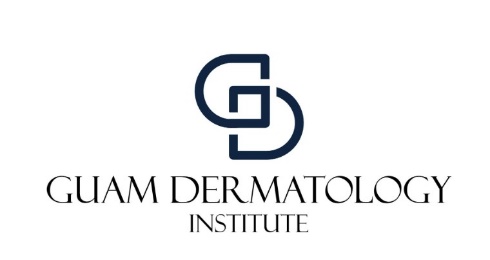 Guam Dermatology Institute633 GOV CARLOS G CAMACHO RD, TAMUNING GU 96913Fax: 844-258-5475 (toll-free), 671-649-5003Liquid Nitrogen (Freezing) Wound Care What to expect after treatment:Immediately after the area is frozen, expect a stinging or burning sensation to last for 10 to 15 minutes.A change in sensation (such as numbness) may be experienced and is usually temporary. Taking Tylenol may relieve any residual pain you may have.The skin around the area that was frozen may appear “puffy” and reddened for several days.You may-experience a blister or even a blood blister over the area that was frozen. The blister may last for a period of 1 to 2 weeks, and then slowly heal with crusting.The area that was frozen may result in either an area of lighter or darker skin. While unusual, this discoloration may occur.The areas which were treated usually do not need to be covered. They should be cleansed gently with soap daily. After cleaning the area, apply Vaseline.If a blister occurs you can thoroughly sterilize a needle with alcohol and lightly poke the side of the blister until the fluid drains, then apply Vaseline.Should you experience any signs of infection (increased pain, swelling, drainage, or redness) notify the doctor or provider at the phone number below.More than one treatment may be necessary to completely remove a wart or keratosis. If the growth is not completely gone or seems to be coming back, please make a return appointment for re evaluation.